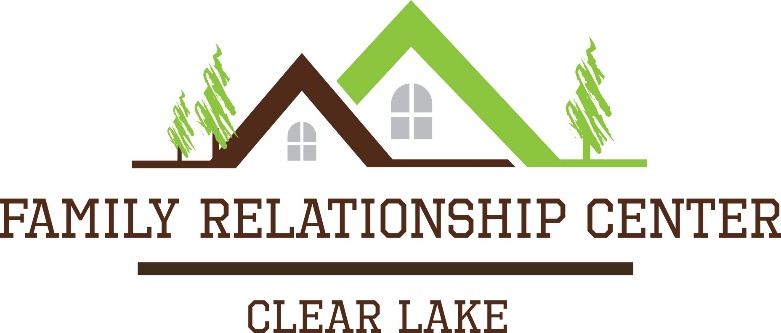 Thera-Link Instructions for your Video SessionTo get started using thera-LINK from your iOS device (iPhone, iPad, etc...), follow the steps below:1. Open the app store on your device and search for thera-LINK.
2. Download the thera-LINK app from the app store.  
3. Now that you have the app, you are prepared for joining an online session.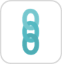 ---------To join your scheduled session:1. Open Safari on your iOS device and go to https://www.thera-LINK.com.
2. Click the LOGIN button using the menu in the upper right corner.
3. Login to your thera-LINK account.
4. Locate the session you wish to join and press the green JOIN button.
5. You will be required to pay before the session.  You will be taken to a screen to enter your payment information. 6. Wait in the waiting room until your clinician starts the session. (Note: Music does not yet play on iOS)
7. The app will automatically launch when the clinician starts the session on their end.
8. It may take a few seconds for the app to show your clinician on the screen after the launch so wait patiently.